Demand Response SubcommitteePJM Conference and Training CenterJune 14, 20179:30 a.m. – 11:45 p.m. EPTAdministration (9:30-9:45)Welcome, Announcements and Anti-trust and Code of Conduct announcementRoll callReview prior minutes – 05/11/2017 meetingRequest for any additional agenda itemsBrief update/discussion of DR related activity in other stakeholder groups – MIC, OC, PC, or otherReview of key Load Management Operational Activities (9:45-10:00)Mr. Jack O'Neill, PJM, will provide reminder of key activities for Load Management process. This is an opportunity to discuss any questions regarding Load Management deployment.Review of New DR CP Load Management Nomination Process  (10:00-10:15)Ms. Andrea Yeaton, PJM, will review experience from new DR CP capacity nomination process which is completed during the Load Management registration process.Break (10:15 – 10:25)PRD Review for CP Requirements (10:25-11:10)PJM will continue discussion on “PRD review for CP requirements” problem statement and issue charge recently approved at the MICPJM to follow up education process with numeric examples of how PRD works when customer changes their LSE. Stakeholders are requested to identify any additional PRD education that is helpful for the process.Stakeholder Interest identification. Ms. Andrea Yeaton, PJM, will solicit stakeholders for their interests in this issue.Review DR Hub Enhancements for Late June Release (11:10-11:30)Ms. Andrea Yeaton, PJM, will lead discussion on feedback regarding use of new DR Hub tool for the Load Management registration process. Ms. Yeaton will also review DR Hub enhancements that will be deployed in late June.Max Load Reduction for Reporting (11:30-11:45)Ms. Masha Nyemko, PJM, will review maximum load reduction input by CSPs in DR Hub for each location. This information is primarily used for reporting but may be used to limit economic DR offers in Markets Gateway to help minimize data input errors.Future Agenda ItemsParticipants will have the opportunity to request the addition of any new item(s) to the agenda of a future meeting.Author: Andrea YeatonAntitrust:You may not discuss any topics that violate, or that might appear to violate, the antitrust laws including but not limited to agreements between or among competitors regarding prices, bid and offer practices, availability of service, product design, terms of sale, division of markets, allocation of customers or any other activity that might unreasonably restrain competition.  If any of these items are discussed the chair will re-direct the conversation.  If the conversation still persists, parties will be asked to leave the meeting or the meeting will be adjourned.Code of Conduct:As a mandatory condition of attendance at today's meeting, attendees agree to adhere to the PJM Code of Conduct as detailed in PJM Manual M-34 section 4.5, including, but not limited to, participants' responsibilities and rules regarding the dissemination of meeting discussion and materials.Public Meetings/Media Participation: Unless otherwise noted, PJM stakeholder meetings are open to the public and to members of the media. Members of the media are asked to announce their attendance at all PJM stakeholder meetings at the beginning of the meeting or at the point they join a meeting already in progress. Members of the Media are reminded that speakers at PJM meetings cannot be quoted without explicit permission from the speaker. PJM Members are reminded that "detailed transcriptional meeting notes" and white board notes from "brainstorming sessions" shall not be disseminated. Stakeholders are also not allowed to create audio, video or online recordings of PJM meetings.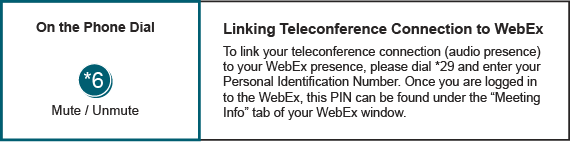 Future Meeting DatesMonday7/17/20179:30 am – 4:00 pmPJM Conference & Training Center/ WebexTuesday8/29/20179:30 am – 4:00 pmPJM Conference & Training Center/ WebexFriday9/22/20179:30 am – 4:00 pmPJM Conference & Training Center/ WebexMonday10/30/20179:30 am – 4:00 pmPJM Conference & Training Center/ WebexWednesday11/15/20179:30 am – 4:00 pmPJM Conference & Training Center/ WebexFriday12/8/2017 9:30 am – 4:00 pmPJM Conference & Training Center/ Webex